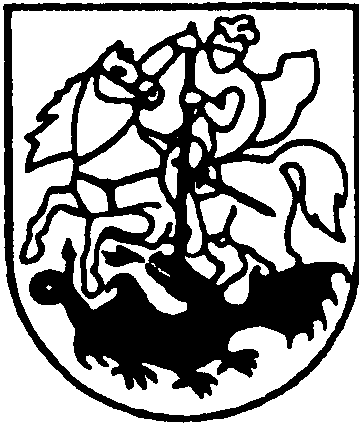 PRIENŲ RAJONO SAVIVALDYBĖS administracijosstatybos ir ekonominės plėtros skyriusBiudžetinė įstaiga, Laisvės a. 12, LT-59126 Prienai,tel. (8 319) 61 120, el. p. statyba@prienai.lt. Duomenys kaupiami ir saugomi Juridinių asmenų registre, kodas 288742590Prienų rajono savivaldybės tarybaiSPRENDIMO „DĖL SUTIKIMO ĮREGISTRUOTI PRIENŲ ŠVIETIMO PAGALBOS TARNYBOS IR BENDRUOMENĖS „JIESTRAKIS“ BUVEINES“ PROJEKTO aiškinamasis Raštas2021-11-10Sprendimo projekto tikslai ir uždaviniai: Gautas Prienų švietimo pagalbos tarnybos (į. k. 300047768) raštas leisti įregistruoti buveinę Prienų rajono savivaldybei nuosavybės teise priklausančiame pastate adresu Kauno g. 1A, Prienų m. (unikalus Nr. 6999-0000-9011:0002, registro Nr. 20/254537), taip pat bendruomenės „Jiestrakis“ (į. k. 300620794) prašymas leisti įregistruoti buveinę Prienų rajono savivaldybei nuosavybės teise priklausančiame pastate adresu Jiesios g. 28, Jiestrakio k., Šilavoto sen., Prienų r. sav. (unikalus Nr. 6995-7006-0012, registro Nr. 44/1310379).Siūlomos teisinio reguliavimo nuostatos:Sprendimo projektas parengtas vadovaujantis šiais teisės aktais: Lietuvos Respublikos vietos savivaldos įstatymo 48 straipsnio 2 dalis nustato, kad savivaldybei nuosavybės teise priklausančio turto savininko funkcijas, susijusias su savivaldybei nuosavybės teise priklausančiu turtu, remdamasi įstatymais įgyvendina savivaldybės taryba; Lietuvos Respublikos valstybės ir savivaldybių turto valdymo, naudojimo ir disponavimo juo įstatymo 12 straipsnio 1 dalimi, kuri nustato, kad savivaldybei nuosavybės teise priklausančio turto savininko funkcijas, vadovaudamasi įstatymais, įgyvendina savivaldybės taryba.Laukiami rezultatai:Priėmus sprendimą būtų patenkinti Prienų švietimo pagalbos tarnybos ir bendruomenės „Jiestrakis“ prašymai ir leista įregistruoti buveines savivaldybei nuosavybės teise priklausančiuose sprendimo projekte išvardytais adresais esančiuose pastatuose.Lėšų poreikis ir šaltiniai:Nėra.Kiti sprendimui priimti reikalingi pagrindimai, skaičiavimai ar paaiškinimai.Nėra.Lyginamasis variantas: Nėra.Skyriaus vedėjas		Tomas ŽvirblysDžiuljeta Čepeliauskienė, tel. (8 319) 61 173, el. p. dziuljeta.cepeliauskiene@prienai.lt 